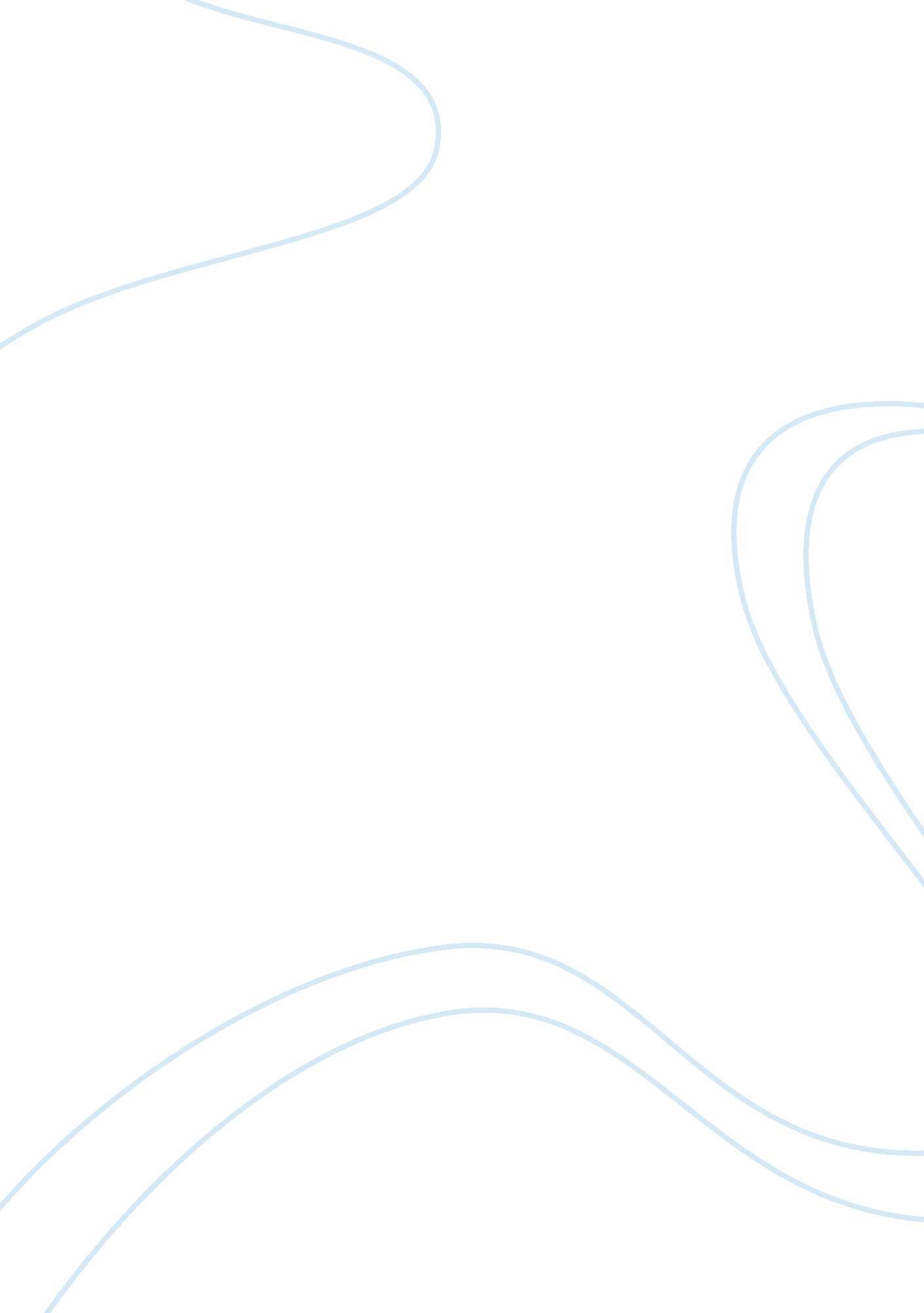 Computer scienceTechnology, Computer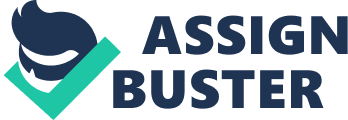 Firstly I would like to introduce myself as a graduate student of the bachelor of engineering program From College of Engineering. I Completed my engineering in the field of 'computer Science’, in June 2012. During these four years of my course, I gained in-depth understanding of the various techniques involved in problem solving, mainly to cater to the services of the industries. Data base management system, Artificial Intelligence, object oriented programming were the other subjects which enabled me to blend the required action whenever a problem was posed to me. Web Technologies was the most interesting subject which I mastered during this four year period. This subject provided me with valuable information which helped me to develop command over the Html, java script. Since computers have become inseparable part of computer science engineering knowing the importance of computers in today’s world, I enrolled into orbit, a pioneer in providing software education in India. Here I learned operating systems like UNIX, Win NT, Linux, Programming languages like C, C++, Java, developer tools like Net beans, Eclipse, DBMS. To meet my B. -tech Degree requirement, I executed a project titled ' Government Schemes Management System' under the expert guidance of Senior Professor Mr. *** at my college itself. I elected to do the project at my college as it has an outstanding infrastructure setup and a stimulating, world-class research environment. This enabled me to work with some of the best minds dedicated to engineering research in my country. I gained a lot from this association - in particular, an idea of how rewarding and meaningful a career in research could be. The more tangible benefits have been a deeper insight into architecture and Functioning of System and thorough C-programming skills. Sometimes I spent more than ten hours a day at college, reading manuals and troubleshooting and debugging code. I am glad to say the effort paid off in the end. Mr. ***, my project guide, deemed the results of my project to be most valuable. This project was the highlight of my academic career. The main aim of the project was to make the citizens aware of the available schemes and for which they are eligible for. Working on this project has given me immense practical knowledge and helped me visualize and design with the least possible Software and expenditure . It has helped me realize that everything we study in theory might not be that easy to actualize and implement in practice. It has been a great experience the project was adjudged as one of the best projects in the college and was awarded maximum marks during evaluation. I wish to contribute towards these areas and indulge in research which ultimately should have a meaningful contribution to science and technology. I am confident that my academic capability and analytical skills coupled with my perseverance and single minded devotion will see me through to this goal. To this end, the first step is a sound graduate study. I have chosen the graduate program to further my interest’s . I want to do my masters at your University for many reasons. I have heard about the university’s masters program from my school professors, seniors and friends and am impressed with the emphasis placed on technical and analytical skills, general management orientation and rigorous research methodology. The faculty's reputation for excellent teaching, challenging coursework and the excellent facilities are added attractions... It is my belief that knowledge gained has to be shared. I believe that imparting knowledge is an enjoyable and satisfying experience. I have enjoyed giving ideas, lectures and making presentations on technical/non technical topics at colleges at the workplaces and I also found research fascinating since my engineering days, where I received the highest marks in the Department for my final-year undergraduate dissertation; and was judged to have presented the best paper at a Departmental seminar. I won many prizes when I presented it at various technical seminars. The time limitation on each assignment has taught me to plan well, work systematically and keep my reports up-to-date. At the same time, having to defend my analyses and recommendations, during both internal discussions and presentations to clients, has taught me to think rigorously and creatively. Our extensive use of computers for analysis and preparation of presentations and reports has made me familiar with spreadsheet, word processing and presentation packages. I believe that my background in engineering and management has prepared me for such a career. However, just from simple observation, I have discovered that an MS provides a distinct advantage over those without. There is an analytical nature inherent to ms which I believe is duplicable only by committing two years to the academic study of technology. And, in light of my international bent, there is no doubting that us is quite appropriate for my purposes. My father once told me, “ Life, like baseball, is a game of inches. So practice, practice, practice before stepping onto the field, life included. ” I guess he meant prepare before embarking upon the real thing. The MS, for me, would be a source of “ practice, practice, practice,” and based on my observations of US MS in action and on the reputation of the school internationally, a US MS would be perfect “ training,” While the study of my specialization is my prime objective today, my interests in literature, music, travel and nature help me maintain a sense of perspective in life. I like to write and have had some articles published in Indian newspapers. I have organized and participated in a number of extra-curricular activities during my college days and have won university and national level prizes in debating, writing and quizzes. I also believe that each of us must give something back to society - to this end, I have worked on a voluntary basis for the Helping hands for poor for a month; as a volunteer and counselor to physically and mentally handicapped children for three months; and as a reader to blind students. Today, I contribute to a local organization that focuses on the environment of my hometown, Hyderabad. I am always ready for the helping, giving utmost dedication to the work Hence, I am eager to obtain an assistantship. Consequently, I understand that the choice of the University is of paramount importance. After perusing your brochures and consulting my professors, I reached the conclusion that the university is with its reputed faculty, excellent facilities and tradition of academic excellence will be the ideal place to work towards the fulfillment on my goal. I bring along a strong grasp of fundamentals in Management and Computers, an aptitude for teaching and team work, a zest for challenges and an enthusiastic desire to learn all I can. I would like to take with me, in addition to knowledge of Computer Networks, a network of strong and lasting relationships with my teachers and fellow-students. Moreover, I am confident that the wholesome education that I will receive at the university will stand me in good stead throughout my career. 